АДМИНИСТРАЦИЯ ТУЖИНСКОГО МУНИЦИПАЛЬНОГО РАЙОНА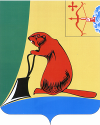 КИРОВСКОЙ ОБЛАСТИРАСПОРЯЖЕНИЕОб утверждении школьных автобусных маршрутов на 2020 – 2021 учебный год в муниципальном образовании Тужинский муниципальный район	В соответствии с Федеральным законом от 06.10.2003 № 131 - ФЗ 
«Об общих принципах организации местного самоуправления в Российской Федерации», Федеральным законом от 29.12.2012 № 273 – ФЗ 
«Об образовании в Российской Федерации», Федеральным законом от 10.12.1995 № 196 - ФЗ «О безопасности дорожного движения», 
в соответствии с письмом Министерства образования и науки Российской Федерации от 29.07.2014 № 08-988 «О направлении методических рекомендаций», в целях получения учащимися района, проживающих в отдаленных населенных пунктах, доступного качественного общего образования: Утвердить школьные автобусные маршруты на 2020 – 2021 учебный год в муниципальном образовании Тужинский муниципальный район согласно приложению.Настоящее распоряжение вступает в силу с момента опубликования в Бюллетене муниципальных нормативно правовых актов органов местного самоуправления Тужинского муниципального района Кировской области.Контроль за выполнением распоряжения возложить на первого  заместителя главы администрации по жизнеобеспечению Зубареву О.Н.Глава Тужинского муниципального района     Л.В. БледныхШкольные автобусные маршруты на 2020 – 2021 учебный год в муниципальном образовании Тужинский муниципальный район_____________31.08.2020№78пгт Тужапгт Тужапгт Тужапгт ТужаПриложение                                   УТВЕРЖДЕНЫ  распоряжением администрацииТужинского муниципального   района  от  31.08.2020  № 263№ п/пНаименование образовательного учрежденияНаименование школьного автобусного маршрута1.КОГОБУ СШ с УИОП  пгт Тужа Кировской областипгт Тужа – д. Кошканур – д. Покстапгт Тужа – д. Коврижата – с. Караванноепгт Тужа – д. Азансола – ул. Кирпичная – ул. Трактовая2. МКОУ СОШ с. Ныр Тужинского района Кировской областис. Михайловское – с. Шешурга – с. Михайловское  –        
 д. Пиштенур – с. Нырс. Ныр – пгт Тужа с. Ныр - д. Евсино – д. Греково -с. Пачи – д. Устье – 
д. Вынур